Планируемые результаты освоения учебного предмета.Личностными результатами являются:• сформированность российской гражданской идентичности, уважительного отношения к своему народу, чувства ответственности перед Родиной, гордости за свой край, свою Родину, прошлое и настоящее многонационального народа России;сформированность гражданской позиции обучающегося как активного и ответственного члена российского общества, осознающего свои конституционные права и обязанности, уважающего закон и правопорядок, обладающего чувством собственного достоинства, осознанно принимающего традиционные национальные и общечеловеческие гуманистические и демократические ценности;сформированность мировоззрения, соответствующего современному уровню развития науки и общественной практики, основанного на диалоге культур, а также различных форм общественного сознания, осознание своего места в поликультурном мире;сформированность основ саморазвития  и  самовоспитания в соответствии с общечеловеческими ценностями и идеалами гражданского общества; готовность и способность к самостоятельной, творческой и ответственной деятельности;толерантное сознание и поведение в поликультурном мире, готовность и способность вести диалог с другими людьми, достигать в нём взаимопонимания, находить общие цели и сотрудничать для их достижения;готовность противостоять идеологии экстремизма, национализма, ксенофобии; коррупции; дискриминации по социальным, религиозным, расовым, национальным признакам и другим негативным социальным явлениям;нравственное сознание и поведение на основе усвоения общечеловеческих ценностей;готовность и способность к образованию и самообразованию, на протяжении всей жизни; сознательное отношение к непрерывному образованию как условию успешной профессиональной и общественной деятельности.Метапредметные результаты освоения истории представлены тремя группами универсальных учебных действий (далее УУД).Регулятивные УУД:умение самостоятельно определять цели / задачи, задавать параметры и критерии, по которым можно определить, что цель / достигнута;способность оценивать возможные последствия достижения поставленной цели;умение организовывать эффективный поиск ресурсов, необходимых для достижения поставленной цели;умение сопоставлять полученный  результат  деятельности с поставленной заранее целью.Познавательные УУД:умение искать и находить обобщённые способы решения задач, в том числе, осуществлять развёрнутый информационный по иск и ставить на его основе новые (учебные и познавательные) задачи;умение критически оценивать и интерпретировать информацию с разных позиций, распознавать и фиксировать противоречия в информационных источниках;умение  преобразовывать  информацию  из  одной  формы в другую;умение находить и приводить критические аргументы в отношении действий и суждений другого; спокойно и разумно относиться к критическим замечаниям в отношении собственного суждения, рассматривать их как ресурс собственного развития;способность выходить за рамки учебного предмета и осуществлять целенаправленный поиск возможностей для широкого переноса средств и способов действия;умение выстраивать индивидуальную образовательную траекторию, учитывая ограничения со стороны других участников и ресурсные ограничения.Коммуникативные УУД:способность осуществлять деловую коммуникацию как со сверстниками, так и со взрослыми;способность выступать в разных ролях при осуществлении групповой работы (генератор идей, критик, исполнитель, выступающий, эксперт и т.д.);умение координировать и выполнять работу в условиях реального, виртуального и комбинированного взаимодействия;умение развёрнуто, логично и точно излагать свою точку зрения с использованием адекватных (устных и письменных) языковых средств;способность распознавать конфликтогенные ситуации и предотвращать конфликты, выстраивать деловую и образовательную коммуникацию, избегая личностных оценочных суждений.Предметные результаты.   Обучающиеся научатся:характеризовать этапы становления исторической науки;• раскрывать	сущность	методов	исторического	познания и применять их на практике;формулировать принципы периодизации истории развития человечества;определять роль исторической науки и исторического познания в решении задач прогрессивного развития России в глобальном мире;датировать важнейшие события и процессы мировой истории, характеризовать их в контексте конкретных исторических периодов и этапов развития человечества;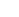 владеть современной терминологией исторической науки, предусмотренной программой;характеризовать особенности  исторического  пути  России и оценивать её роль в мировом сообществе;анализировать современные версии и трактовки важнейших проблем отечественной и всемирной истории;проводить поиск исторической информации в источниках разного типа;критически анализировать источник исторической информации (характеризовать авторство источника, время, обстоятельства и цели его создания);анализировать историческую информацию, представленную в разных знаковых системах (текст, карта, таблица, схема, аудиовизуальный ряд);различать в исторической информации факты и мнения, исторические описания и исторические объяснения;готовить сообщения, презентации и рефераты по исторической тематике;устанавливать причинно-следственные связи между явлениями, пространственные и временные рамки изучаемых исторических процессов и явлений;вести диалог и обосновывать свою точку зрения в дискуссии по исторической тематике. Обучающиеся получат возможность научиться: объяснять историческую обусловленность современных общественных процессов;проводить самостоятельные исторические исследования и реконструкцию исторических событий;        характеризовать современные версии и трактовки важнейших проблем всемирной истории;        устанавливать аналогии и оценивать вклад разных стран в сокровищницу мировой культуры;   использовать	полученные	знания	и	освоенные	умения в практической деятельности и повседневной жизни для определения собственной позиции по отношению к явлениям современной жизни, исходя из их исторической обусловленности; соотнесения своих действий и поступков окружающих с исторически возникшими формами социального поведения.СОДЕРЖАНИЕ.10 класс.Всеобщая история.(24 ч.)Введение. Мир в ХХ — начале XXI в. 1 ч Первая и Вторая мировые войны как переломные этапы в истории человечества. Масштабные перемены в облике мировой цивилизации в ХХ — начале XXI в.: рост численности населения мира, средней продолжительности жизни, количества городского населения и т. д.; ускорение темпов научно-технического прогресса и вызванные им перемены в образе жизни и условиях труда людей, в способах коммуникации, в системах ценностей и общественных отношений. Противоречивость и неоднозначность итогов общественного прогресса в начале XXI в. Проблемы и противоречия современного мира.Раздел I. Первая мировая война и её итоги. 2 ч  Первая мировая война: фронт и тылМеждународные отношения накануне Первой мировой войны. Причины начала мирового конфликта. Сараевское убийство. Дипломатическая подготовка войны. Вступление в войну Германии, России, Франции, Великобритании, Японии, Черногории, Бельгии. Планы основных воюющих сторон, соотношение сил.Военные действия .: битва на реке Марна, «бег к морю», морское сражение при Гельголанде, Галицийская битва. Вступление в войну Османской империи. Итоги военной кампании .Военные действия .: планы и соотношение сил сторон, военные операции, вступление в войну Италии и Болгарии. Итоги военной кампании .Кампания . Планы воюющих сторон. «Верденская мясорубка». Брусиловский прорыв. Вступление в войну Румынии. Битва на Сомме. Война в Месопотамии. Ютландское морское сражение. Успехи российской армии на Кавказском фронте.Рост противоречий воюющих держав. Война и кризис. Революция . и выход из войны России. Вступление в войну США и кампания . Компьенское перемирие.Послевоенное мироустройство. Планы послевоенного устройства мира. Парижская мирная конференция. Трения между державами-победительницами. 14 пунктов Вудро Вильсона. Условия и противоречия Версальского  мира. Вашингтонская конференция: причины созыва, ход и результат. Раздел II. Ведущие державы Запада между мировыми войнами. 4 ч  Революционное движение в Европе и Азии после Первой мировой войныПредпосылки подъёма революционных и национально-освободительных движений в странах Европы и Азии в конце первого десятилетия ХХ в. Влияние октябрьских событий Великой российской революции 1917 г. на идеологию и политику социал-демократии и освободительные движения зарубежных стран. Ноябрьская революция 1918 г. в Германии и её итоги. Веймарская республика. Революция 1919 г. в Венгрии: причины, ход и результаты. Образование Коммунистического интернационала. Национально-освободительная революция в Ирландии. Национально-освободительные движения и революции 1920-х гг. в государствах Востока: Турция, Иран, Афганистан, Индия, Китай.Левые и правые в политической жизни Западной Европы в 1920-е гг.Раскол социал-демократического движения: причины, направления и теоретики, участие в политической жизни стран Западной Европы. Зарождение фашизма в Италии и национал-социализма в Германии. Основные характеристики идеологии фашизма. Фашистский режим в Италии. НСДАП и А. Гитлер. «Пивной» путч.Мировой экономический кризис. «Новый курс» Ф. РузвельтаСоциально-экономическое и политическое положение США после Первой мировой войны. План Ч. Дауэса. Лидерство США в мировой экономике. Начало Великой депрессии. Мировой экономический кризис: причины и сущность. Социально-политические последствия Великой депрессии. Победа Ф. Д. Рузвельта на выборах в США. «Новый курс»: основные направления. «Новый курс» как первый в истории опыт государственного регулирования рыночной экономики в условиях демократии, создания общегосударственной системы социальной защиты в США. Итоги «Нового курса».Тоталитаризм в Германии и Италии. Милитаристский режим в ЯпонииРост популярности и поддержки нацизма в германском обществе в годы экономического кризиса. Приход нацистов к власти (1933) и политическая программа А. Гитлера. Утверждение фашистской диктатуры: запрещение оппозиции, борьба с инакомыслием, система трудового фронта и ликвидации безработицы. Расовая теория и её реализация в школах, культуре, обществе Германии. Создание лагерей смерти. «Ариизация» экономики. Тоталитарный режим.Фашизм в Италии. Причины подъёма национализма и милитаризации Японии во второй половине 1920-х — 1930-е гг. Меморандум Танака. Распространение фашистской идеологии. Внутренние и внешние условия фашизации государств Европы в 1920–1930-е гг.Альтернатива фашизму: опыт Великобритании и ФранцииВеликобритания в начале 1920-х гг. Общее и особенное в проявлениях мирового экономического кризиса 1929–1933 гг. в Великобритании. Создание коалиционного национального правительства и политика социальных компромиссов. Причины непопулярности ультраправых фашистских организаций в Великобритании.Общее и особенное в проявлениях мирового экономического кризиса 1929–1933 гг. во Франции. Активизация фашистского движения и противодействие ему. Значение Пакта о единстве действий коммунистической и социалистической партий. Создание и деятельность Народного фронта. Политика Правительства национальной обороны.Милитаризм и пацифизм на международной аренеДесятилетие пацифизма. Причины снижения пацифистских настроений в 1930-е гг. и нарастания агрессии. Внешняя политика Японии в 1930-е гг. Захват Японией Маньчжурии. Реакция Лиги Наций и других стран мира на акты агрессии со стороны Германии, Италии, Японии. Попытки создания системы коллективной безопасности в Европе. Итало-эфиопская война 1935– 1936 гг. Оккупация Германией Рейнской зоны. Создание оси Берлин–Рим–Токио.Гражданская война в Испании: причины, основные участники, ход событий. Франкистский мятеж. Итало-германская интервенция в Испании. Поражение Испанской республики. Рост угрозы миру и международной безопасности в конце 1930-х гг. Аншлюс Австрии. Судетский кризис. Мюнхенское соглашение и его последствия. Присоединение Судетской области к Германии. Ликвидация независимости Чехословакии. Крах идеи коллективной безопасности в Европе. Британо-франко-советские переговоры в Москве. Советско-германский пакт о ненападении и его последствия. Раздел Восточной Европы на сферы влияния Германии и СССР.Раздел III. Человечество во Второй мировой войне. 3 ч  Начальный период Второй мировой войныПричины новой мировой войны. Соотношение сил и стратегия противников. Блицкриг. «Странная война», линия Мажино. Разгром Польши. Захват Германией Дании и Норвегии. Разгром Франции и её союзников. Битва за Британию. «Новый порядок» в Европе. Нацистская политика геноцида. Холокост. Движение Сопротивления и коллаборационизм.Присоединение к СССР Западной Белоруссии и Западной Украины. Советско-германский договор о дружбе и границе. Конец независимости стран Балтии, присоединение Бессарабии и Северной Буковины к СССР. Советско-финляндская вой-на и её международные последствия для СССР. Рост советско-германских противоречий. Подписание Тройственного пакта. Нападение Германии на СССР. Срыв плана «Барбаросса». Формирование антигитлеровской коалиции: хронология, проблемы и достижения.Агрессия Японии на Тихом океане в 1940–1941 гг. Пёрл-Харбор и вступление в войну США. «Новый порядок» на восточно-азиатском пространстве.Трудный путь к победеПроблема открытия второго фронта. Значение советско-германского фронта. Решающий перелом: 1943–1944 гг. Сталинградская и Курская битвы. Война в Северной Африке. Сражение при Эль-Аламейне. Стратегические бомбардировки немецких территорий. Высадка в Италии и падение режима Муссолини. Перелом в войне на Тихом океане. Тегеранская конференция: вопросы и решения.Открытие второго фронта. Военные действия 1944 г. Переход на сторону антигитлеровской коалиции Румынии и Болгарии, выход из войны Финляндии. Восстания в Париже, Варшаве, Словакии. Освобождение стран Европы. Попытка переворота в Германии 20 июля 1944 г. Бои в Арденнах. Висло-Одерская операция. Ялтинская конференция. Противоречия между союзниками по антигитлеровской коалиции. Разгром Германии и взятие Берлина. Капитуляция Германии. Роль СССР в разгроме нацистской Германии и освобождении Европы.Наступление союзников против Японии. Атомные бомбардировки Хиросимы и Нагасаки. Вступление СССР в войну против Японии и разгром Квантунской армии. Капитуляция Японии.     СССР и союзники в антигитлеровской коалиции: преимущества и плоды сотрудничества, неразрешимые противоречия.Итоги и уроки Второй мировой войны. Создание ООНЦена победы человечества над фашизмом: жертвы среди военного и мирного населения; материальные потери; разрушение культурных ценностей. Значение победы над фашизмом. Потсдамская конференция: вопросы, противоречия, решения. Принципы послевоенного устройства мира. Нюрнбергский трибунал и Токийский процесс над военными преступниками Германии и Японии. Создание ООН: цели и основные принципы.Раздел IV. Мировое развитие и международные отношения в годы «холодной войны». 2 ч  Истоки «холодной войны» и создание военно- политических блоковПослевоенный мир и причины «холодной войны». Политические противоречия послевоенного мира: вопросы о судьбе стран Восточной Европы, Ближнего и Среднего Востока, Балканского полуострова. Речь У. Черчилля в Фултоне и «доктрина Трумэна» как условное начало «холодной войны». Конфликт в Турции и гражданская война в Греции. «План Маршалла». Раскол политических сил Европы. Берлинский кризис. Раскол Германии. Формирование военно-политических блоков и экономических союзов под эгидой США и СССР. «Холодная война» в Азии.Крушение колониализма, локальные конфликты и международная безопасностьЗначение Второй мировой войны в начале процесса деколонизации. Хронология крушения колониальных империй и образования независимых государств в Азии и Африке во второй половине ХХ в.     Проблемы выбора освободившимися странами пути развития в условиях биполярного мира. Создание Британского Содружества и Французского Сообщества. Идея социалистической ориентации. Соперничество СССР и США за сферы влияния над странами Азии, Африки и Латинской Америки; его роль в разжигании локальных войн и конфликтов. Корейская война, борьба за влияние на Ближнем Востоке, Карибский кризис 1962 г., война США во Вьетнаме и др.Партнёрство и соперничество сверхдержав. Кризис политики «холодной войны»Гонка вооружений: этапы, разработки, риски. Политика неприсоединения и антивоенное движение. Предпосылки перехода к политике разрядки международной напряжённости и нормализации советско-американских отношений в 1970-е гг. Первые соглашения по ограничению стратегических вооружений. Германский вопрос в годы «холодной войны»: кризисы и компромиссы. Берлинская стена как символ биполярного мира в 1960–1980-е гг. Совещание по безопасности и сотрудничеству в Европе (1975 г.) и его значение в укреплении европейской безопасности. Кризис политики разрядки. Ракетный кризис в Европе. Ввод советских войск в Афганистан. Новый виток «холодной войны». Новое политическое мышление и проблемы нового миропорядка.Раздел V. Мир во второй половине ХХ — начале XXI в. 4 ч Становление социально ориентированной рыночной экономики в странах Западной Европы и СШАПредпосылки экономического скачка в западноевропейских странах. «Экономическое чудо» в Западной Германии. Роль государства в экономике обновляющейся Европы. «Скандинавская (шведская) модель» общественно-политического и социально-экономического развития. Послевоенное развитие США. «Справедливый курс» Г. Трумэна. Программы Дж. Кеннеди и его преемников («Новые рубежи», «Великое общество») и их итоги. Политические партии и формирование социально ориентированной рыночной экономики. Эволюция социальной структурыиндустриального общества и возвышение среднего класса. Идеалы «общества потребления».Страны Запада на завершающем этапе индустриального обществаВнутренняя политика стран Запада в условиях «холодной войны». Маккартизм и «охота на ведьм» в США. Внутренние политические кризисы и способы борьбы с ними во Франции и Великобритании. Причины обострения и сущность противоречий индустриального общества. Рост влияния левых и ультраправых сил в странах Западной Европы. Еврокоммунизм, «социализм с человеческим лицом». Проблема прав человека. «Бурные шестидесятые»: причины бунтарских настроений, формы протеста, результаты. Экологический кризис и зелёное движение. Проблема обострения межэтнических отношений. США в 1960– 1970-е гг.: власть и общество. Движение за гражданские права в США. Причины кризисов конца 1960-х — начала 1970-х гг. в странах Европы. «Красный май» во Франции, протестные движения в Италии. Приход к власти левых правительств в Великобритании, Италии, Франции в 1970-х — начале 1980-х гг.Неоконсервативный поворот и возникновение информационного обществаНеоконсервативная  революция:  причины  и  сущность.  Основополагающие принципы неоконсервативной модернизации экономики на примере США и Великобритании. Итоги неоконсервативной революции. Начало становления информационного общества. Политические партии в информационном обществе. Экономические итоги 1990-х гг. США в начале XXI в. Страны Запада в условиях глобального кризиса.Восточная Европа: долгий путь к демократииРоль СССР в освобождении стран Восточной Европы от фашизма. Переход от общедемократических преобразований к утверждению советской модели социализма.Кризис советской модели социализма в странах Восточной Европы, его причины и характер. «Доктрина Брежнева». Перестройка в СССР и подъём антикоммунистического движения в Восточной Европе в 1980-е гг. Демократические революции в странах Восточной Европы: общее и особенное. Падение Берлинской стены как символ крушения биполярного мира. Проблемы выбора и реализации демократического пути развития стран Восточной Европы во второй половине ХХ — начале XXI в. Причины кризиса и распада Югославии. Конфликты в Боснии и Герцеговине, в Косово.Интеграционные процессы в Западной Европе и Северной АмерикеПричины и сущность интеграционных процессов. Этапы интеграции в Западной Европе: хронологические рамки, страны и регионы, области сближения, содержание, итоги. Тенденции развития интеграционных процессов в Западной Европе во второй половине ХХ в. Маастрихтские соглашения. Расширение состава Евросоюза. Формирование единого общеевропейского политического, экономического, правового, социального пространства. Особенности североатлантической и тихоокеанской интеграции, создание и деятельность НАФТА.Развитие государств на постсоветском пространствеРаспад Варшавского договора, СЭВ и СССР. Воссоздание независимых государств Балтии. Образование и развитие Содружества Независимых Государств. Создание Союзного государства России и Беларуси. Таможенный союз. Сотрудничество стран постсоветского пространства с ЕС и НАТО. Вооружённые конфликты на постсоветском пространстве: причины, характер, хронология, итоги. Политическое и социально-экономическое развитие стран СНГ. «Цветные революции».Развитие государств на постсоветском пространствеРаспад Варшавского договора, СЭВ и СССР. Воссоздание независимых государств Балтии. Образование и развитие Содружества Независимых Государств. Создание Союзного государства России и Беларуси. Таможенный союз. Сотрудничество стран постсоветского пространства с ЕС и НАТО. Вооружённые конфликты на постсоветском пространстве: причины, характер, хронология, итоги. Политическое и социально-экономическое развитие стран СНГ. «Цветные революции».Раздел VI. Пути модернизации в Азии, Африке и Латинской Америке. 4 ч Япония и новые индустриальные страныЯпония после Второй мировой войны. Внутриполитическое развитие Японии во второй половине ХХ в. Истоки японского «экономического чуда». Новые индустриальные страны: общее и особенное в опыте модернизации Южной Кореи, Сингапура, Тайваня и Гонконга. Второй эшелон новых индустриальных стран: Филиппины, Индонезия, Таиланд, Малайзия. Особенности интеграционных процессов в странах Юго-Восточной Азии во второй половине ХХ — начале XXI в.Китай на пути модернизации и реформированияСтроительство основ социализма в Китае. Мао Цзэдун. Социально-политические эксперименты в КНР: сущность, результаты и последствия. Переход к рыночным реформам и роль Дэн Сяопина в социально-экономическом прорыве Китая. Курс прагматических реформ. Внешняя политика КНР. Отношения Китая с Российской Федерацией на современном этапе. Создание Шанхайской организации сотрудничества.Индия во второй половине ХХ — начале XXI в.Общее и особенное в процессе деколонизации Индии после Второй мировой войны. Роль партии ИНК в борьбе за независимость страны. Раздел Британской Индии. Причины и характер индо-пакистанских войн и конфликтов во второй половинев. Особенности реформ и политики модернизации Индии: проблемы и достижения. Внешняя политика страны: основные направления. Участие в Движении неприсоединения. Индо-пакистанское противостояние: хронология, последствия. Индия и Пакистан как ядерные державы.Исламский мир: единство и многообразиеИсламский мир: сущность понятия, география. Предпосылки и условия выбора пути развития. Национально-патриотическая модель развития исламского мира: страны, политические лидеры, основные вехи внутриполитического развития, особенности внешней политики. Традиционализм в исламском мире. Экономическое и социально-политическое развитие ОАЭ, Саудовской Аравии, Ирана, Иордании, Марокко, Катара, Афганистана. Внешняя политика исламских стран. «Исламская революция» в Иране. Исламский фундаментализм. Ближневосточный конфликт. Исламский мир на современном этапе. Причины, характер последствия «арабской весны».Африка к югу от Сахары: опыт независимого развитияКолониальное общество. Роль итогов войны в подъёме антиколониальных движений в Тропической и Южной Африке. Крушение колониальной системы и его последствия. Проблема выбора пути развития. Конфликты на Африканском континенте. Попытки создания демократии и возникновение диктатур в Африке. Основные проблемы в развитии стран Африки.Латинская Америка: между авторитаризмом и демократиейПоложение стран Латинской Америки в середине ХХ в. Аграрные реформы и импортозамещающая индустриализация. Национал-реформаторские режимы в Аргентине, Бразилии и Мексике. Кубинская революция: причины, участники, ход событий, результаты. Модернизация и военные диктатуры. Революции в странах Латинской Америки: общее и особенное. Демократизация 1990-х гг. и «левый поворот». Интеграционные процессы в Латинской Америке.Раздел VII. Наука и культура в ХХ–XXI вв. 2 ч  Научно-технический прогресс и общественно-политическая мысльРазвитие науки и техники в межвоенный период: ведущие тенденции, отрасли и достижения. Вторая мировая война и технический прогресс. Ускорение научно-технического прогресса и его последствия. Развитие медицины, биохимии и генетики во второй половине ХХ — начале XXI в. Основные этапы развития, роль электроники и робототехники в новейшей истории. Предпосылки и условия развития гуманитарных наук в ХХ в. Теории общественного развития. Развитие экономической науки в ХХ — начале XXI в. Социология, политология и психология.Основные направления в искусстве и массовая культураМодернизм в искусстве: сущность, основные течения, направления и представители. Основные направления и жанры литературы: особенности, темы, представители и произведения. Развитие театрального искусства в ХХ — первой половине XXI в. Музыкальное искусство. Тоталитаризм и культура. Массовая культура.Раздел VIII. Проблемы мирового развития в начале третьего тысячелетия. 1 ч Основные проблемы развития современного обществаПредпосылки появления глобальных проблем в современном мире. Многообразие проблем, связанных с угрозами существованию человечества. Военная угроза человечеству. Международный терроризм: причины возникновения, методы террора. Борьба с международным терроризмом на современном этапе. Проблема ресурсов и экологии. Глобализация экономики и её последствия. Институты международного сотрудничества. Противоречия нового миропорядка.Итоговое обобщение. 1 ч  История России (44 ч.)Раздел IX. Россия в годы «Великих потрясений». 1914–1921 гг. 8 ч.Российская империя накануне революции. Россия в Первой мировой войне. Война и общество. Нарастание кризиса. Российская революция 1917 г.: от Февраля к Октябрю. Приход к власти партии большевиков. Становление советской власти. Начало Гражданской войны. В вихре братоубийственного противостояния. Россия в годы «военного коммунизма». Общество в эпоху революционных потрясений. Культура и революция.Раздел X. Cоветский Союз в 1920–1930-е гг. 6 ч.Новая экономическая политика. Образование СССР и его международное значение. Модернизация экономики и наук 1930-х гг. Политическое развитие СССР в 1920–1930-е гг. Внешняя политика СССР в 1930-е гг. Культура и искусство СССР в 1930-х гг. Политическое развитие СССР в 1920–1930-е гг. Внешняя политика СССР в 1930-е гг. Культура и искусство СССР в предвоенное десятилетие.Раздел XI. Cоветский Союз в годы военных испытаний. 7 ч.СССР накануне войны. Начальный этап Великой Отечественной войны (июнь 1941 — осень 1941 г.). Битва за Москву и блокада Ленинграда. Коренной перелом в Великой Отечественной войне. Война и общество. Во вражеском тылу. Культура и наука в годы войны. Победа СССР в Великой Отечественной войне. СССР и вопросы послевоенного  мирового  устройства.  Победа:  итоги и уроки.Раздел XII. Апогей и кризис советской системы. 1945–1991 гг. 12 ч.Советский Союз в последние годы жизни Сталина. Первые попытки реформ и XX съезд КПСС. Внешняя политика СССР в 1945–1964 гг. Советское общество конца 1950-х — начала 1960-х гг. Духовная жизнь в СССР в 1950-е –1960-е гг. Политика экономика: от реформ к застою. СССР на международной арене. Углубление кризисных явлений в СССР и формирование духовной оппозиции. Наука, литература и искусство. Спорт. 1960–1980-е гг. Политика перестройки в сфере экономики. Развитие гласности новое политическое мышление. Кризис и распад советского общества.Раздел XIII. Российская Федерация в 1991-2020 гг.  10 ч.     Начало рыночных реформ в России в 1992 г. Политико-конституционный кризис 1993 г. Новая Конституция России. Попытки корректировки курса реформ 1993–1996 гг. Национальные и социальные проблемы 1990-х гг. Второе президентство Б.Н. Ельцина. 1996–1999 гг. Внешняя политика Российской Федерации в 1990-е гг. Политическое развитие России в 2000–2020 гг. Модернизация экономики России в 2000–2008 гг. Российская экономика в 2009–2020 гг. Социальное развитие России в 2000–2020 гг. Внешняя политика России в начале XXI в. Образование, наука и культура России в конце XX — начале XXI вв.     Итоговое обобщение 1 ч.11 класс.Введение (1 ч.) Раздел I. От Древней Руси к Российскому государству (14 ч.)Предмет отечественной истории. История России как неотъемлемая часть всемирно-исторического процесса. Факторы самобытности российской истории. Интерпретации и фальсификации истории России. Исторические источники. Архивы – хранилища исторической памяти. Основные термины и понятия: история России, фальсификация, интерпретация, факторы самобытности российской истории, исторический источник, виды исторических источников, архив. Народы и государства на территории нашей страны в древности Появление и расселение человека на территории современной России. Первые культуры и общества. Народы Сибири и Дальнего Востока в древности. Государства Причерноморья в эллинистическую эпоху. Основные термины и понятия: homo sapiens, палеолит, мезолит, энеолит, неолит, неолитическая революция, бронзовый век, археологическая культура, присваивающее хозяйство, производящее хозяйство, община, племя, колония, полис. Восточная Европа в середине I тысячелетия н.э. Великое переселение народов. Взаимодействие кочевого и оседлого мира в эпоху переселения народов. Дискуссии о славянской прародине, происхождении славян и этимологии слова «Русь». Восточные славяне и их соседи. Хозяйство восточных славян. Общественный строй и политическая организация восточных славян. Традиционные верования. Основные термины и понятия: Великое переселение народов, кочевники, каганат, тюрки, славяне, балты, финно-угры, подсечно-огневая система и залежная системы земледелия, родовой стой, традиционные верования. Основные персоналии: Аттила, Нестор. Образование государства Русь Предпосылки и особенности формирования государства Русь. Дискуссии о происхождении государства Русь. Формирование княжеской власти (князь, дружина, полюдье). Объединение северных и южных земель, перенос столицы в Киев. Внутренняя и внешняя политика первых русских князей. Формирование территории государства Русь. Основные термины и понятия: норманнская, антинорманская и центристская теории происхождения государства Русь, князь, дружина, полюдье, путь «из варяг в греки». Основные персоналии: Рюрик, Аскольд, Дир, Олег, Игорь, Ольга, Святослав. Расцвет государства Русь Русь при Владимире Святославиче. Крещение Руси: причины и значение. Внутренняя и внешняя политика Ярослава Мудрого. Русская Правда – первый письменный свод законов государства Русь. Последняя попытка сохранения единства. Любечский съезд князей 1097 г. Княжение Владимира Мономаха. Основные термины и понятия: христианство, православие, летописание, Русская Правда. Основные персоналии: Владимир Святославич, Константин VIII, Кирилл и Мефодий, Ярослав Мудрый; Изяслав, Святослав и Всеволод Ярославичи; Олег и Давыд Святославичи; Владимир Мономах; Мстислав Великий. Социально-экономические отношения в Древней Руси Дискуссии об общественном строе государства Русь. Управление и социальная структура древнерусского общества. Экономическое развитие государства Русь: сельское хозяйство, развитие ремёсел, торговли и градостроительства. Основные термины и понятия: князь, дума, дружина, вече, бояре, отроки, люди, смерды, холопы, ряд, закупы, рядовичи, зернь, скань, эмаль, чернь, куна, гривна, посад, детинец. Культура Древней Руси Становление древнерусской культуры. Специфика ранней русской культуры. Начало летописания. Распространение грамотности. Литература Древней Руси: жанры и основные произведения. Развитие архитектура и изобразительного искусства. Основные термины и понятия: летопись, берестяная грамота, граффити, житие, слово, былины, крестово-купольный храм, фреска, мозаика, иконопись. Основные персоналии: Нестор, Кирилл и Мефодий, митрополит Иларион, Ярослав Мудрый, Владимир Мономах. Формирование системы земель – самостоятельных государств Причины и начало политической раздробленности на Руси. Формирование системы земель – самостоятельных государств. Характеристика основных земель Руси: Владимиро-Суздальская земля, Великий Новгород, Галицко-Волынская земля. Развитие культуры в русских землях в середине XII – начале XIII в.: формирование региональных центров. Летописание и его центры. «Слово о полку Игореве». Развитие местных художественных и архитектурных школ. Основные термины и понятия: политическая раздробленность, земли, усобицы, натуральное хозяйство, боярское землевладение, вече, посадник, боярский совет, тысяцкий, кончанские и уличанские старосты. Основные персоналии: Юрий Долгорукий, Андрей Боголюбский, Всеволод Большое Гнездо, Роман Мстиславич, Даниил Романович, Игорь Святославич. Монгольское нашествие и установление зависимости Руси от ордынских ханов Возникновение Монгольской державы. Чингисхан и его завоевания. Нашествие на Русь. Русские земли и Золотая Орда: оценки и формы зависимости русских земель ордынских ханов. Борьба с экспансией крестоносцев на западных границах Руси: Невская битва и Ледовое побоище. Александр Невский. Основные термины и понятия: хан, курултай, баскак, ярлык на княжение, крестоносцы. Основные персоналии: Чингисхан, Батый, Мстислав Романович, Угэдэй, Александр Невский. Борьба за лидерство на Руси и начало объединительных процессов Образование Московского княжества и политика московских князей. Противостояние Москвы и Твери. Усиление Московского княжества. Иван Каита. Народные выступления против ордынского господства. Дмитрий Донской. Куликовская битва. Закрепление первенствующего положения московских князей. Основные персоналии: Ярослав Ярославич тверской, Даниил Александрович Московский, хан Узбек, Юрий Данилович, Михаил Ярославич тверской, Дмитрий Грозные очи, Иван Калита, Чолхан, Семён Гордый, Иван II Красный, Дмитрий Донской, Сергий Радонежский, Владимир Андреевич Серпуховский, Дмитрий Михайлович Боброк-Волынский, хан Мамай, Ягайло, хан Тохтамыш. Культура русских земель в XIII–XIV вв. Ордынское влияние на развитие культуры и повседневную жизнь в русских землях. Роль православной церкви в формировании духовного единства русских земель. Сергий Радонежский. Летописание и литература. Архитектура и живопись. Феофан Грек, Андрей Рублёв. Основные термины и понятия: летописание, литературные произведения «куликовского цикла», иконопись, зодчество. Основные персоналии: Сергий Радонежский, Феофан Грек, Андрей Рублёв. Народы и государства Степи и Сибири в XIII–XV вв. Золотая Орда: политический строй и социально-экономическое развитие. Распад золотой Орды и его влияние на политическое развитие русских земель. Образование татарских ханств (Казанское, Крымское, Сибирское, Астраханское, Касимовское ханства, Ногайская Орда), их отношения с Московским государством. Народы Северного Кавказа и Причерноморья. Основные термины и понятия: улус, курултай, улусбеки, везир, фактория. Основные персоналии: хан Берке, хан Тохтамыш, Тамерлан, Хаджи-Мухаммед, Улу Мухаммед, Касим, Хаджи Гирей.. Русские земли в первой половине ХV в. Русские земли в составе Борьба Литовского и Московского княжеств за объединение русских земель. Междоусобная война в Московском княжестве во второй четверти ХV в. Новгород и Псков в XV в. Основные термины и понятия: Люблинская уния. Основные персоналии: Миндовг, Гедимин, Ольгерд, Ягайло, Витовт, Юрий Дмитриевич, Василий II, Василий Косой, Дмитрий Шемяка. Завершение процесса объединения русских земель Предпосылки объединения русских земель в единое государство. Основные направления политики Ивана III. Присоединение Новгорода и Твери Освобождение Руси от ордынской зависимости. Принятие общерусского Судебника. Расширение международных связей Московского государства. Складывание теории «Москва – Третий Рим». Государственные символы единого государства. Основные термины и понятия: Судебник Ивана III, Боярская дума, Дворец, Казна, воеводы, волостели, кормления, местничество, боярин, окольничий, герб. Основные персоналии: Иван III, Марфа Борецкая, Софья Палеолог, хан Ахмат. Культурное пространство единого Русского государства Особенности развития русской культуры в XV в. Падение Византии и установление автокефалии Русской православной церкви. Возникновение ересей. Иосифляне и нестяжатели. Просвещение. Основные жанры и сюжеты литературы XV в. Развитие архитектуры и изобразительного искусства. Московский Кремль. Дионисий. Повседневная жизнь. Основные термины и понятия: Флорентийская уния, ересь, иосифляне, нестяжатели, хронограф, хождения, кремль. Основные персоналии: митрополит Фотий, митрополит Исидор, митрополит Иона, Иосиф Волоцкий, Нил Сорский, Епифаний Премудрый, Пахомий Логофет, Афанасий Никитин, Алевиз Фрязин, Пьетро Антонио Солари, Аристотель Фиораванти, Дионисий. Раздел II. Россия в XVI – XVII вв.: от Великого княжества к Царству (11 ч.) Россия в ХVI в. Иван IV Грозный Василий III и завершение объединения русских земель. Социальная структура Московского государства. Регентство Елены Глинской. Начало правления Ивана IV. Установление царской власти. Избранная Рада. Реформы 1550-х гг. и их значение. Опричнина: причины, сущность, последствия. Дискуссии о характере опричнины. Земские соборы. Стоглавый собор. Внешняя политика Московского царства в ХVI в. Присоединение Казанского и Астраханского ханств, покорение Западной Сибири. Ливонская война, её итоги и последствия. Основные термины и понятия: Избранная Рада, приказы, Земский собор, Судебник 1550 г., губные старосты, большая московская соха, дьяки, стрельцы, «избранная тысяча», опричнина, земщина, опричники, ясак. Основные персоналии: Василий III, Елена Глинская, Иван IV, А.М. Курбский, Сильвестр, В.И. Воротынский, И. Висковатый, митрополит Макарий, митрополит Филипп, М. Скуратов, Ермак Тимофеевич, хан Девлет-Гирей, Стефан Баторий. Россия в конце XVI в. Царь Фёдор Иванович. Внутренняя и внешняя политика России в конце XVI в. Учреждение патриаршества. Дальнейшее закрепощение крестьян. Исторические концепции закрепощения крестьян. Основные термины и понятия: Юрьев день, заповедные лета, «указная» и «безуказная» концепции закрепощения крестьян, крепостное право. Основные персоналии: Фёдор Иванович, Борис Годунов, патриарх Иов. Культура Московской Руси в XVI в. Особенности культуры в XVI в. Просвещение. Начало книгопечатания и его влияние на общество. Литература: публицистика, исторические повести. «Домострой»: патриархальные традиции в быте и нравах. Архитектура. Живопись и декоративно-прикладное искусство. Основные термины и понятия: книгопечатание, историческая повесть, публицистика, шатровый стиль, строгановское письмо. Основные персоналии: И. Фёдоров, И.С. Пересветов, А.М. Курбский, Иван IV, Ермолай Еразм, Сильвестр, Ф. Конь, Барма, Постник Яковлев, А. Чохов. Смута в России Сущность Смутного времени начала XVII в. в оценках историков. Причины Смуты. Феномен Самозванства. Пресечение династии Рюриковичей. Царствование Бориса Годунова. Характеристика основных этапов Смуты. Борьба против интервенции сопредельных держав. Подъём национально-освободительного движения. Народные ополчения. К. Минин и Д.М. Пожарский. Воцарение династии Романовых и завершение Смуты. Основные термины и понятия: Смутное время, династический кризис, самозванство, урочные лета, Семибоярщина, земское (народное) ополчение, интервенция, гражданская война. Основные персоналии: царевич Дмитрий, Б.Ф. Годунов, В.И. Шуйский, Лжедмитрий I, М. Мнишек, Лжедмитрий II, И.И. Болотников, Ф.Н. Романов, Ф.И. Мстиславский, Сигизмунд III, М.В. Скопин-Шуйский, королевич Владислав, А. Гонсевский, И.М. Заруцкий, П.П. Ляпунов, патриарх Гермоген, К. Минин, Д.М. Пожарский, Михаил Романов.Россия при первых Романовых Последствия Смутного времени. Правление Михаила Фёдоровича. Экономическое развитие России в XVII в. Царь Алексей Михайлович. Система государственного управления. Соборное уложение 1649 г. Оформление сословного строя. Окончательное закрепощение крестьянства. Правление царя Фёдора Алексеевича. Отмена местничества. Стрелецкое восстание 1682 г. Основные термины и понятия: протекционизм, мануфактура, ярмарка, Соборное уложение 1649 г., сословия, крепостное право, черносошные крестьяне, частновладельческие крестьяне. Основные персоналии: Михаил Фёдорович, патриарх Филарет, Алексей Михайлович, Б.И. Морозов, Фёдор Алексеевич, Иван и Пётр Алексеевичи, царевна Софья. Церковный раскол и народные движения в XVII в. Реформы патриарха Никона и церковный раскол. Старообрядчество, протопоп Аввакум. «Бунташный век»: причины, формы, участники народных движений XVII в. Городские восстания. Восстание под предводительством С. Разина: причины, участники, ход, итоги и последствия. Основные термины и понятия: церковные раскол, старообрядчество, казачество, челобитная. Основные персоналии: патриарх Никон, Алексей Михайлович, протопоп Аввакум, Б.И. Морозов, Ф.М. Ртищев, В.Г. Шорин, С.Т. Разин. Внешняя политика России в XVII в. Борьба за ликвидацию последствий Смуты: Смоленская и русско-шведская войны. Освободительная война 1648–1654 гг. под руководством Б.М. Хмельницкого. Вхождение Левобережной Украины в состав России. Русско-польская война 1654–1667 гг. Противостояние Крыму и Турции на южном направлении. Завершение присоединения Сибири. Нерчинский договор с Китаем. Основные термины и понятия: Переяславская рада, казачество, гетман, ясак. Основные персоналии: Михаил Фёдорович, Сигизмунд III, Владислав IV, М.Б. Шеин, Б.М. Хмельницкий, Алексей Михайлович, И.Е. Выговский, Ю.Б. Хмельницкий, П. Дорошенко, Г. Ромодановский, И. Самойлович, В.Д. Поярков, Е.П. Хабаров, М.В. Стадухин, В.В. Атласов. Культура России в XVII в. Русская культура на пороге Нового времени. Просвещение. Славяно-греко-латинская академия. Накопление научных знаний. Последние летописи. Новые жанры в литературе. Зодчество и изобразительное искусство. Быт и нравы допетровской Руси. Основные термины и понятия: московское барокко, парсуна, секуляризация (обмирщение) культуры. Основные персоналии: Ф.М. Ртищев, М. Смотрицкий, К. Истомин, И. Гиззель, Е. Славинецкий, братья С. и И. Лихуды, С. Ремезов, А. Палицын, И. Хворостинин, И. Тимофеев, протопоп Аввакум, С. Полоцкий, С. Ушаков. Раздел III. Россия в конце XVII – XVIII в.: от Царства к Империи (12 ч.)Начало эпохи Петра I Необходимость и предпосылки преобразований. Регентство царевны Софьи. Стрелецкие восстания. Начало правления Петра I. Личность Петра Алексеевича. Основные термины и понятия: стрелецкие восстания, регентство, потешные полки, Великое посольство. Основные персоналии: Софья Алексеевна, В.В. Голицын, Пётр I, Р.М. Стрешнев, Н. Зотов, А. Нестеров. Северная война и военные реформы Причины и начало Северной войны. Военная реформа и реорганизация армии: создание флота, рекрутские наборы, гвардия. Основание Санкт-Петербурга. Продолжение и итоги Северной войны. Провозглашение России империей. Основные термины и понятия: рекрутская система, император, абсолютизм. Основные персоналии: Пётр I, Карл XII, И.С. Мазепа. Преобразования Петра I Реформы в экономической сфере. Развитие промышленности. Мануфактуры и крепостной труд. Денежная и налоговая реформы. Подушная подать (ревизии). Изменение социального статуса сословий и групп. Табель о рангах. Указ о единонаследии. Унификация социальной структуры города. Реформы государственного управления: учреждение Сената, коллегий, органов надзора и суда. Областная (губернская) реформа. Оппозиция реформам Петра I. Дело царевича Алексея. Социальные и национальные движения первой четверти XVIII в. Культура и нравы Петровской эпохи. Оценки петровских реформ в исторической литературе. Основные термины и понятия: модернизация, протекционизм, меркантилизм, мануфактура, посессионные и приписные крестьяне, подушная подать, ревизия, Табель о рангах, майорат, Сенат, коллегии, Главный магистрат, генерал-прокурор, губерния, провинция, уезд, губернатор, воевода, Синод, ассамблея, портрет, гравюра. Основные персоналии: Пётр I, С. Яворский, Алексей Петрович, П.А. Толстой, Б.П. Шереметев, Ю.В. Долгорукий, К. Булавин, Ф. Прокопович, Д.И. Трезини, Ж.Б. Леблон, Д.В. Аксамитов, А. и И. Зубовы, А. Ростовцев, И.Г. Таннауэр, Л. Каравак, Г.С. Мусикийский. После Петра Великого: эпоха «дворцовых переворотов» Причины и сущность дворцовых переворотов. Фаворитизм. Внутренняя политика российских монархов в 1725–1762 гг. Расширение привилегий дворянства. Манифест о вольности дворянства. Экономическая и финансовая политика российских монархов эпохи «дворцовых переворотов». Внешняя политика. Россия в Семилетней войне 1756–1763 гг. Основные термины и понятия: дворцовый переворот, фаворитизм, гвардия, верховники, генеральное межевание. Основные персоналии: А.Д. Меншиков, Екатерина I, Ф.М. Апраксин, Г.И. Головкин, П.А. Толстой, Д.М. Голицын, А.И. Остерман, Пётр II, А.Г. Долгорукий, И.А. Долгорукий, Анна Иоанновна, А.М. Черкасский, А.П. Волынский, П.И. Ягужинский, Э.И. Бирон, Б.Х. Миних, Иван VI Антонович, Анна Леопольдовна, Елизавета Петровна, И.Г. Лесток, А.И. и П.И. Шуваловы, А.Г. Разумовский, М.И. Воронцов, П.И. и И.И. Шуваловы, Пётр III, А.П. Мельгунов, Л.А. Нарышкин, С. Лещинский, Август III, П.П. Ласси, Фридрих II, П.А. Румянцев. Российская империя при Екатерине II Просвещённый абсолютизм: содержание и особенности. Национальная и религиозная политика Екатерины II. Губернская реформа 1775 г. «Золотой век» российского дворянства. Сословная политика Екатерины II. Жалованные грамоты дворянству и городам. Усиление крепостничества. Экономическая политика Екатерины II. Основные термины и понятия: просвещённый абсолютизм, Уложенная комиссия, реформы, секуляризация, губернатор, Казённая палата, капитан-исправник, Приказ общественного призрения, городничий, жалованные грамоты дворянству и городам, городская дума, гильдии, городской голова, городские обыватели (мещане), барщина, оброк, ассигнации. Основные персоналии: Екатерина II. Восстание под предводительством Е.И. Пугачёва Причины, цели и состав участников восстания. Ход восстания. Итоги и значение восстания. Основные термины и понятия: казачество, «прелестные письма». Основные персоналии: Екатерина II, Е.И. Пугачёв, С. Юлаев, К. Арсланов, И. Зарубин-Чика, П.И. Панин, И.И. Михельсон. Россия в мировой и европейской политике во второй половине XVIII в. Основные направления внешней политики Екатерины II. Борьба за выход к Чёрному морю: русско-турецкие войны второй половины XVIII в. и их итоги. Присоединение Крыма и Северного Причерноморья. Георгиевский трактат. Участие России в разделах Речи Посполитой. Россия и Французская революция. Основные термины и понятия: протекторат, вооружённый нейтралитет. Основные персоналии: Екатерина II, П.А. Румянцев, Г.А. Спиридов, А.Г. Орлов, В.М. Долгоруков, А.В. Суворов, Г.А. Потёмкин, Ф.Ф. Ушаков. Российская империя при Павле I Личность и взгляды Павла I. Внешняя политика Павла I: участие России в антифранцузских коалициях, Итальянский и Швейцарский походы А.В. Суворова, военные экспедиции Ф.Ф. Ушакова. Внутренняя политика Павла I. Изменение порядка престолонаследия. Изменения в сфере местного управления. Унификация и регламентация в жизни общества. Ставка на мелкопоместное дворянства. Политика в отношении крестьян. Экономическая политика Павла I. Заговор и свержение императора. Основные термины и понятия: Акт о престолонаследии, Манифест о трёхдневной барщине. Основные персоналии: Павел I, П.А. Пален, П.Н. Панин, В.А. и П.А. Зубовы, И. де Рибас, Ф.П. Уваров, Л.Л. Беннигсен, Александр Павлович. Культурное пространство Российской империи Просвещение и его влияние на российскую культуру. Сословный характер образования. Становление отечественной науки. М.В. Ломоносов. Основание Московского университета. Русские изобретатели. Деятельность Вольного экономического общества. Исследовательские экспедиции. Литература: основные направления, жанры, писатели. Общественно-политическая мысль. Архитектура и скульптура. Живопись и театр. Основные термины и понятия: Просвещение, университет, гимназия, пансион, барокко, рококо, классицизм, сентиментализм, реализм, театр. Основные персоналии: И.И. Шувалов, М.В. Ломоносов, И.И. Ползунов, И.П. Кулибин, А.И. Чириков, В.И. Беринг, С.И. Челюскин, Х.П. и Д.Я. Лаптевы, Г.И. Шелехов, И.Г. Гмелин, Г.Ф. Миллер, С.П. Крашенинников, В.К. Тредиаковский, Г.Р. Державин, А.П. Сумароков, Н.М. Карамзин, Н.И. Новиков, А.Н. Радищев, Ф.Б. Растрелли, В.И. Баженов, М.Ф. Казаков, И.Е. Старов, Д.И. Жилярди, Ф.И. Шубин, Э. Фальконе, А.П. Антропов, Ф.С. Рокотов, Д.Г. Левицкий, В.Л. Боровиковский, И.П. Аргунов, С.Ф. Щедрин, Ф.Г. Волков, П.И. Ковалёва (Жемчугова). Раздел IV. Российская империя в XIX – начале ХХ в. (30 ч.)Россия в начале ХIХ в. Общая характеристика экономического развития Российской империи в начале XIX в. Население России в начале XIX в.: основные сословия и социальные группы и их положение. Император Александр I и его окружение. «Дней Александровых прекрасное начало». Реформы начала царствования. Проекты Сперанского и конституционные замыслы верховной власти. Создание министерств и Государственного совета. Основные термины и понятия: привилегированные сословия, полупривилегированные сословия, податные сословия, Негласный комитет, реформы, министерства, Государственный совет, конституция. Основные персоналии: Александр I, В.П. Кочубей, А.А. Чарторыйский, П.А. Строганов, Н.Н. Новосельцев, М.М. Сперанский, Н.М. Карамзин. Основные направления и задачи внешней политики. Отечественная война 1812 г. Основные цели и направления внешней политики России при Александре I. Участие России в антифранцузских коалициях. Тильзитский мир 1807 г. и его последствия. Континентальна блокада. Присоединение к России Финляндии. Бухарестский мир с Турцией. Начало Отечественной войны 1812 г.: причины, планы сторон, основные сражения начального этапа войны. Бородинская битва. Патриотический подъём народа. Герои Отечественной войны 1812 г. Завершение войны. Заграничные походы русской армии в 1813-1814 гг. Венский конгресс и Священный союз. Основные термины и понятия: континентальная блокада, Отечественная война, партизаны, народное ополчение. Основные персоналии: Александр I, Наполеон Бонапарт, Е. Богарне, Л. Даву, М. Ней, И. Мюрат, Н. Удино, М.Б. Барклай де Толли, А.П. Тормасов, М.И. Кутузов, П.И. Багратион, Н.Н. Раевский, Д.С. Дохтуров, Д.В. Давыдов, А.Н. Сеславин, Ф.Ф. Винцингероде, А.С. Фигнер, А.Х. Бенкендорф, В. Кожина, Е. Четветаков, Ф. Потапов. Внутриполитический курс Александра I Самодержавие и крестьянский вопрос. Указ о вольных хлебопашцах. Изменение внутриполитического курса. А.А. Аракчеев. Военные поселения. Итоги внутренней политики Александра I. Основные термины и понятия: вольные хлебопашцы, военные поселения. Основные персоналии: Александр I, А.А. Аракчеев, Д.А. Гурьев, Н.Н. Новосильцев. Движение декабристов Предпосылки возникновения движения декабристов, идейные основы и цели. Первые тайные организации, их участники. Южное и Северное общества. «Русская правда» П.И. Пестеля и «Конституция» Н.М. Муравьёва. Выступления декабристов в Санкт-Петербурге и на юге, их итоги. Значение движения декабристов. Основные термины и понятия: декабристы, конституционная монархия, республика. Основные персоналии: А.Н. Муравьёв, Н.М. Муравьёв, С.П. Трубецкой, П.И. Пестель, С.И. и М.И. Муравьёвы-Апостолы, К.Ф. Рылеев, А.Д. Якушкин, М.С. Лунин, М.А. Милорадович, А.А. и М.А. Бестужевы, М.П. Бестужев-Рюмин, П.Г. Каховский, Николай I. Правление Николая I: политика государственного консерватизма Преобразование и укрепление государственного аппарата. Политическая полиция и цензура. Кодификация законов. Политика в области просвещения. Основные термины и понятия: бюрократия, кодификация, жандармерия, теория официальной народности. Основные персоналии: Николай I, А.Х. Бенкендорф, М.М. Сперанский, С.С. Уваров. Социальная и экономическая политика Николая I. Политика в отношении дворянства. Крестьянский вопрос. Реформа управления государственными крестьянами П.Д. Киселёва. Начало промышленного переворота, его экономические и социальные последствия. Первые железные дороги. Финансовая реформа Е.Ф. Канкрина. Основные термины и понятия: государственные крестьяне, обязанные крестьяне, инвентарная реформа, промышленный переворот, протекционизм. Основные персоналии: Николай I, Е.Ф. Канкрин, П.Д. Киселёв. Общественная мысль в 1830-1850-е гг. Охранительное направление. Теория официальной народности. Оппозиционная общественная мысль. Славянофилы и западники. Революционно-социалистическое течение. Общество петрашевцев. Основные термины и понятия: славянофильство, западничество, социализм, утопический социализм, теория официальной народности. Основные персоналии: М.П. Погодин, Ф.В. Булгарин, Н.И. Греч, М.Н. Загоскин, П.Я. Чаадаев, П.В. и И.В. Киреевские, И.С. и К.С. Аксаковы, Ю.Ф. Самарин, А.С. Хомяков, Т.Н. Грановский, С.М. Соловьёв, И.С. Тургенев, К.Д. Кавелин, А.И. Герцен, Н.П. Огарёв, В.Г. Белинский, М.В. Буташевич-Петрашевский, Ф.М. Достоевский. Внешняя политика России во второй четверти XIX в. Основные направления внешней политики. Борьба с революционным движением в Европе. Кавказская и русско-иранская войны. Восточный вопрос. Крымская война 1853-1855 гг.: причины, участники, основные сражения. Парижский мир. Причины и последствия поражения России в Крымской войне. Основные термины и понятия: революция, имамат, восточный вопрос. Основные персоналии: А.П. Ермолов, А.И. Барятинский, П.Х. Витгенштейн, И.Ф. Паскевич, И.И. Дибич, П.С. Нахимов, Э.И. Тотлебен, В.А. Корнилов, В.А. Истомин, Н.И. Пирогов. Культура России в первой половине XIX в. Образование и книжное дело. Географические экспедиции и их участники. Открытие Антарктиды русскими мореплавателями. Развитие науки: учёные, их открытия и труды. Золотой век русской литературы: писатели и их произведения. Театр и музыка. Архитектура и скульптура: стили, архитекторы, скульпторы и их произведения. Живопись: стили, жанры, художники. Основные термины и понятия: золотой век русской литературы, романтизм, сентиментализм, реализм, классицизм, ампир. Основные персоналии: И.И. и К.И. Глазуновы, В.А. Плавильщиков, А.Ф. Смирдин, И.Ф. Крузенштерн, Ю.Ф. Лисянский, Ф.Ф. Беллинсгаузен, М.П. Лазарев, Ф.П. Литке, Н.И. Лобачевский, Б.С. Якоби, В.Я. Струве, В.В. Петров, Н.И. Пирогов, Н.М. Карамзин, А.С. Пушкин, Н.В. Гоголь, М.Ю. Лермонтов, А.С. Грибоедов, М.Н. Загоскин, М.С. Щепкин, П.С. Мочалов, В.А. Каратыгин, А.Н. Верстовский, М.И. Глинка, А.С. Даргомыжский, А.Н. Воронихин, А.Д. Захаров, К.И. Росси, О. Монферран, О.И. Бове, Д.И. Жилярди, П.К. Клодт, Б.И. Орловский, И.П. Мартос, К.П. Брюллов, А.А. Иванов, О.А. Кипренский, В.А. Тропинин, П.А. Федотов, А.Г. Венецианов. Отмена крепостного права в России Император Александр II и его окружение. Необходимость и предпосылки реформ. Подготовка крестьянской реформы. Основные положения крестьянской реформы 1861 г. Значение отмены крепостного права. Основные термины и понятия: крепостное право, выкупные платежи, временнообязанные крестьяне, мировой посредник. Основные персоналии: Александр II, Ю.Ф. Самарин, великий князь Константин Николаевич, Н.А. и Д.А. Милютины, Я.И. Ростовцев, А.В. Головин, Я.И. Соловьёв, К.И. Домонтович, П.П. Семёнов-Тян-Шанский, С.М. Жуковский, А.П. Заболоцкий-Десятовский. Реформы 1860–1870-х гг. Земская и городская реформы: основные принципы и положения. Судебная реформа. Реформы в области образования. Военные реформы. Основные термины и понятия: земства, земские гласные, земские управы, городская дума, городская управа, городской голова, присяжные (частные) поверенные, мировой судья, присяжные заседатели, всеобщая воинская повинность, реальные и классические гимназии. Основные персоналии: Александр II, Д.А. Милютин. Социально-экономическое развитие пореформенной России Сельское хозяйство после отмены крепостного права: основные черты и векторы развития. Развитие промышленности и торговли. Изменения в социальной структуре общества. Положение основных слоёв населения Российской империи. Основные термины и понятия: капиталистические отношения, экстенсивный путь развитие, помещичье землевладение, иностранный капитал, сословия, классы, рабочие, буржуазия. Общественные движения второй половины XIX в. Подъём общественного движения после поражения в Крымской войне. Консервативные и либеральные течения общественной жизни. Политика лавирования Радикализм. Народническое движение: идеология, организации и тактика. «Хождение в народ». Начало рабочего движения. Распространение марксизма. Зарождение российской социал-демократии. Основные термины и понятия: консерватизм, либерализм, радикализм, реформы, революция, террор, народничество, хождение в народ, социал-демократия. Основные персоналии: К.П. Победоносцев, Д.А. Толстой, М.Н. Катков, К.Н. Леонтьев, М.Т. Лорис-Меликов, К.Д. Кавелин, Б.Н. Чичерин, П.Л. Лавров, П.Н. Ткачёв, М.А. Бакунин, Н.А. и А.А. Серно-Соловьевичи, Н.Н. Обручев, Н.А. Слепцов, Н.И. Утин, Н.А. Ишутин, И.А. Худяков, С.Г. Нечаев, М.А. Натансон, Н.В. Чайковский, Г.В. Плеханов, В.Н. Фигнер, С.Л. Перовская, Н.А. Морозов, А.Д. Михайлов, Ф.Ф. Трепов, В.И. Засулич, Л.Г. Дейч, П.И. Желябов, В.И. Ульянов (Ленин), Ю.О. Цедербаум (Мартов). Народное самодержавие Александра III Начало правления Александра III. Манифест о незыблемости самодержавия. Ограничительная политика в сферах печати, образования и судебного производства. Изменения в земском и городском самоуправлении. Укрепление общинных порядков в деревне. Национальная политика. Возрастание роли государства в экономической жизни страны. Курс на модернизацию промышленности. Завершение промышленного переворота и его последствия. Экономические и финансовые реформы. Разработка рабочего законодательства. Основные термины и понятия: ограничительная политика, земские участки, земские начальники, русификация, промышленный переворот. Основные персоналии: Александр III, К.П. Победоносцев, М.Н. Катков, Н.Х Бунге, И.А. Вышеградский, С.Ю. Витте. Внешняя политика России во второй половине XIX в. Основные направления внешней политики при Александре II. «Союз трёх императоров». Русско-турецкая война 1877-1878 гг. Роль России в освобождении балканских народов. Присоединение Средней Азии. Дальневосточная политика России. Продажа Аляски. Внешняя политика при Александре III. Ослабление влияния России на Балканах. Российско-германские отношения. Сближение России и Франции. Азиатская политика. Основные термины и понятия: панславизм. Основные персоналии: Александр II, А.М. Горчаков, Александр III, В.И. Гурко, Э.И. Тотлебен, М.Д. Скобелев, М.Г. Черняев, Н.Н. Муравьёв. Культура России во второй половине XIX в. Развитие образования. Печать и книжное дело. Развитие российской науки: достижения российских учёных, их вклад в мировую науку и технику. Литература: стили, жанры, общественное звучание литературы. Театр и музыка. Живопись. Архитектура и скульптура. Основные термины и понятия: народные училища, реальные и классические гимназии, «Могучая кучка», передвижники, критический реализм, психологизм, реализм, социально-бытовой жанр, русско-византийский стиль. Основные персоналии: М.Н. Катков, Ф.Ф. Павленков, Ф.А. Брокгауз, И.А. Ефрон, П.Л. Чебышев, А.Г. Столетов, П.Н. Яблочков, А.Н. Лодыгин, А.С. Попов, Д.И. Менделеев, В.В. Докучаев, И.И. Мечников, С.М. Соловьёв, Н.И. Костомаров, В.О. Ключевский, П.П. Семёнов-Тян-Шанский, Н.М. Пржевальский, Н.Н. Миклухо-Маклай, И.С. Тургенев, Н.А. Некрасов, Ф.М. Достоевский, Л.Н. Толстой, И.А. Гончаров, М.Е. Салтыков-Щедрин, А.П. Чехов, В.Т. Короленко, Н.С. Лесков, А.Н. Островский, П.М. Садовский, П.А. Стрепетова, М.Н. Ермолова, М.А. Балакирев, М.П. Мусоргский, Н.А. Римский-Корсаков, А.П. Бородин, Ц.А. Кюи, П.И. Чайковский, И.Н. Крамской, Г.Г. Мясоедов, В.Г. Перов, И.Е. Репин, В.И. Суриков, В.М. Васнецов, И.И. Шишкин, А.И. Куинджи, И.И. Левитан, А.Н. Померанцев, А.А. Семёнов, В.О. Шервуд, К.А. Тон, Д.Н. Чичагов, М.М. Антокольский, А.М. Опекушин, М.О. Микешин. На пороге нового века: динамика и противоречия социально-экономического развития Особенности промышленного и аграрного развития на рубеже XIX–XX вв. Политика модернизации «сверху». С.Ю. Витте. Государственный капитализм. Аграрный вопрос. Формирование монополий. Иностранный капитал в России. Политическая система. Император Николай II и его воззрения. Социальная структура общества, положение основных групп населения. Основные термины и понятия: капитализм, индустриализация, монополия, картель, синдикат, трест, концерн, рабочие, буржуазия. Основные персоналии: С.Ю. Витте, А.И. Путилов, Николай II, великий князь Михаил Николаевич. Русско-японская война 1904-1905 гг. Политика России на Дальнем Востоке. Причины, начало и ход военных действий. Портсмутский мир. Воздействие войны на общественно-политическую жизнь страны. Основные персоналии: Николай II, С.Ю. Витте, А.М. Безобразов, А.М. Стессель, А.Н. Куропаткин, С.О. Макаров, З.П. Рожественский, Ю. Комура, В.К. Плеве. Тема 49. Общественное движение в России в начале XX в. Образование политических партий. Социалистические (революционные) политические партии. Либеральные политические партии. Консервативные (традиционалистские) политические партии. Основные термины и понятия: интеллигенция, разночинцы, социалистические (революционные) партии, либеральные партии, консервативные (традиционалистские) партии, социал-демократия, большевики, меньшевики, черносотенцы, эсеры, анархо-коммунизм, анархо-синдикализм, анархо-индивидуализм, кадеты, октябристы, прогрессисты. Основные персоналии: В.И. Ленин, Г.В. Плеханов, Ю.О. Мартов, В.М. Чернов, П.А. Кропоткин, Я.И. Кирилловский, В.А. Гюссе, А.А. Боровой, Г.И. Чулков, П.Б. Струве, С.А. Муромцев, В.И. Вернадский, А.А. Корнилов, В.А. Маклаков, А.И. Шингарёв, Д.И. Шаховской, П.Н. Милюков, В.П. и П.П. Рябушинские, Н.С. Волконский, Ф.Н. Плевако, Б.А. Суворин, А.А. Столыпин, А.И. Гучков, М.В. Родзянко, М.М. Ковалевский, Д.Н. Шипов, К.К. Арсентьев, Н.Н. Львов, Е.Н. Трубецкой, В.М. Пуришкевич, Н.Е. Марков, А.И. Дубровин, архиепископ Антоний (Храповицкий), А.П. Урусов, В.В. Шульгин, П.Н. Балашёв, В.А. Бобринский. Первая российская революция (1905-1907) Первая российская революция: причины и характер. Начало революции: «кровавое воскресенье». Основные события революции: возникновение Советов, восстания в армии и на флоте, всероссийская политическая стачка. Манифест 17 октября 1905 г. Начало российского парламентаризма. Итоги и значение первой российской революции. Основные термины и понятия: революция, «кровавое воскресенье», стачка, забастовка, Советы, булыгинская дума, Государственная дума, парламентаризм. Основные персоналии: Николай II, Г.А. Гапон, А.Г. Булыгин, С.Ю. Витте, П.А. Столыпин, С.А. Муромцев, А.Ф. Головин, Н.А. Хомяков, А.И. Гучков, М.В. Родзянко. Общество и власть после революции. Столыпинские реформы Правительственная программа П.А. Столыпина. Третьеиюньская политическая система. Аграрная реформа: цели, осуществление, итоги реформы. Основные термины и понятия: третьиюньская монархия, хутор, отруб. Основные персоналии: Николай II, П.А. Столыпин. Культура России в начале XX в. Особенности русской культуры на рубеже XIX–XX вв. Народное образование. Печать и книжное дело. Развитие науки. Русская философия: поиски общественного идеала. Развитие литературы: от реализма к модернизму. Поэзия Серебряного века. Драматический театр: традиции и новаторство. Русский балет. «Русские сезоны» С.П. Дягилева. Музыка и кинематограф. Живопись: традиции реализма, «Мир искусства», авангардизм. Архитектура и скульптура. Основные термины и понятия: Серебряный век российской культуры, религиозная философия, критический реализм, модернизм, символизм, акмеизм, футуризм, киноматограф, «Русские сезоны», «Мир искусства», авангардизм, абстракционизм, модерн, неоклассицизм, неорусский стиль. Основные персоналии: В.М. Бехтерев, И.П. Павлов, М.М. Ковалевский, В.И. Семевский, А.С. Суворин, И.Д. Сытин, А.Ф. Маркс, П.Н. Лебедев, В.И. Вернадский, К.Э. Циолковский, И.И. Сикорский, С.Ф. Платонов, Н.П. Павлов-Сильванский, С.Ф. Венгеров, А.Н. Пыпин, В.С. Соловьёв, П.А. Флоренский, Н.А. Бердяев, Е.Н. Трубецкой, С.Н. Булгаков, А.М. Горький, А.П. Чехов, И.А. Бунин, А.И. Куприн, В.Г. Короленко, В.Я. Брюсов, А.А. Блок, К.Д. Бальмонт, Н.С. Гумилёв, А.А. Ахматова, О.Э. Мандельштам, М.А. Кузьмин, В.В. Маяковский, В.В. Хлебников, С. Чёрный, К.С. Немирович-Данченко, С.Т. Морозов, В.Ф. Комиссаржевский, С.П. Дягилев, А.А. Ханжонков, В. Холодная, И. Мозжухин, С.В. Рахманинов, А.Н. Скрябин, С.И. Мамонтов, С.И. Зимин, Ф.И. Шаляпин, М.А. Врубель, К.А. Коровин, В.М. Нестеров, В.А. Серов, А.Н. Бенуа, К.Л. Сомов, М.В. Добужинский, Л.С. Бакст, Е.Е. Лансере, В.А. Кандинский, К.С. Малевич, М.Л. Шагал, П.С. Филонов, Ф.О. Шехтель, В.Ф. Валькотт, И.И. Рерберг, Р.И. Клейн, А.В. Щусев, П.П. Трубецкой, С.М. Волнухин, Н.А. Андреев.ТЕМАТИЧЕСКОЕ ПЛАНИРОВАНИЕ.10 класс.Количество часов в год- 68, в неделю- 2 ч.11 класс.Количество часов в год- 68, в неделю- 2 ч.№ п.пРаздел, тема урокаВсеобщая история (24 ч.)Всеобщая история (24 ч.)1/1Введение. Мир в ХХ — начале XXI в. (1 час)  Раздел I. Первая мировая война и её итоги. (2 часа)  Раздел I. Первая мировая война и её итоги. (2 часа) 2/1Первая мировая война: фронт и тыл3/2Послевонное мироустройство. Раздел II. Ведущие державы Запада между мировыми войнами. (4 часа)  Раздел II. Ведущие державы Запада между мировыми войнами. (4 часа)  4/1Мир в послевоенное десятилетие5/2Мировой экономический кризис. «Новый курс» Ф.Рузвельта6/3Тоталитарные в Германии, Италии, Японии7/4Милитаризм и пацифизм на международной аренеРаздел III. Человечество во Второй мировой войне. (3 часа)  Раздел III. Человечество во Второй мировой войне. (3 часа)  8/1Начальный период Второй мировой войны9/2Трудный путь к победе10/3Итоги и уроки Второй мировой войны. Создание ООН.Раздел IV. Мировое развитие и международные отношения в годы «холодной войны». (2 часа) Раздел IV. Мировое развитие и международные отношения в годы «холодной войны». (2 часа) 11/1Истоки «холодной войны» и создание военно-политических блоков12/2Мир в годы «холодной войны»Раздел V. Мир во второй половине ХХ — начале XXI в. (4 часа)Раздел V. Мир во второй половине ХХ — начале XXI в. (4 часа)13/1Страны Запада в 1950-1970-е гг.14/2Неоконсервативный поворот15/3Страны Восточной Европы во II половине XX в.16/4Интеграционные процессы в Западной Европе.Раздел VI. Пути модернизации в Азии, Африке и Латинской Америке. (4 часа) Раздел VI. Пути модернизации в Азии, Африке и Латинской Америке. (4 часа) 17/1Азиатские страны во II половине XX в. 18/2Исламский мир: единство и многообразие19/3Африка: опыт независимого развития20/4Латинская Америка: авторитаризм и демократия.Раздел VII. Наука и культура в ХХ–XXI вв. (2 часа)  Раздел VII. Наука и культура в ХХ–XXI вв. (2 часа)  21/1НТП и общественно-политическая мысль22/2Основные направления в искусстве и массовая культураРаздел VIII. Проблемы мирового развития в начале третьего тысячелетия. (1 час) Раздел VIII. Проблемы мирового развития в начале третьего тысячелетия. (1 час) 23/1Основные проблемы развития современного общества.24/1Итоговое обобщение (1 час)История России (44 ч.)История России (44 ч.)Раздел IX. Россия в годы «Великих потрясений». 1914–1921 гг. (8 часов)Раздел IX. Россия в годы «Великих потрясений». 1914–1921 гг. (8 часов)25/1Российская империя накануне революции26/2Россия в Первой мировой войне27/3Война и общество. Нарастание кризиса28/4Российская революция 1917 г.: от Февраля к Октябрю29/5Приход к власти большевиков.30/6 Гражданская война31/7Россия в годы военного коммунизма32/8Общество. Культура.Раздел X. Cоветский Союз в 1920–1930-е гг. (6 часов)Раздел X. Cоветский Союз в 1920–1930-е гг. (6 часов)33/1СССР в годы нэпа.34/2Образование СССР.35/3Индустриализация и коллективизация в 1930-е гг.36/4Политическое развитие СССР в 1930-е гг.37/5Внешняя политика СССР в 1920-1930-е гг.38/6Наука и культура в СССР в 1920-1930-е гг.Раздел XI. Cоветский Союз в годы военных испытаний. (7 часов)Раздел XI. Cоветский Союз в годы военных испытаний. (7 часов)39/1СССР накануне Великой Отечественной войны40/2Начало Великой Отечественной войны41/3Коренной перелом в Великой Отечественной войне42/4Во вражеском тылу43/5Победа в Великой Отечественной войне44/6Победа: итоги и уроки45/7Культура и наука в годы войныРаздел XII. Апогей и кризис советской системы. 1945–1991 гг. (12 часов)Раздел XII. Апогей и кризис советской системы. 1945–1991 гг. (12 часов)46/1Советский Союз в 1945-1953 гг.47/2Внешняя политика СССР в 1946-1953 гг48/3Политика и экономика в СССР в 1953-1963 гг.49/4Культура и духовная жизнь в конце 1940-х-середине 1960-х.50/5Внешняя политика СССР в 1953-1964 гг.51/6Брежневская эпоха: достижения и проблемы52/7Советское общество времен «оттепели» и «развитого социализма»53/8Внешняя политика: от разрядки к конфронтации54/9Перестройка м кризис советской политической системы55/10Социально- экономическое развитие СССР в 1985-1991 гг.56/11«Новое мышление» и внешняя политика СССР57/12Кризис и распад СССРРаздел XIII. Российская Федерация в 1991-2020 гг.  (10 часов)Раздел XIII. Российская Федерация в 1991-2020 гг.  (10 часов)58/1Начало рыночных реформ в России в 1992 г.59/2Политико-конституционный кризис 1993 г.60/3Политика и экономика России в 1993-1999 гг.61/4Национальные и социальные проблемы в России 1990-х гг.62/5Внешняя политика России в 1990-е гг.63/6Политическое развитие России в 2000-2020 гг.64/7Экономика и социальное развитие России в 2000-2020-е гг.65/8Итоговый тест.66/9Внешняя политика России в начале XXI в.67/10Образование, наука и культура России в конце XX- начале XXI в.68/1Итоговое обобщение (1 час)№ п.пРаздел, тема урока1/1Введение (1 час).Раздел I. От Древней Руси к Российскому государству (14 часов)Раздел I. От Древней Руси к Российскому государству (14 часов)2/1Народы и государства на территории нашей страны в древности.3/2Восточная Европа в середине I тыс.н.э.4/3Образование государства Русь5/4Расцвет государства Русь6/5Социально-экономические отношения в Древней Руси7/6Культура Руси8/7Формирование системы земель- самостоятельных государств9/8Монгольское нашествие. Зависимость Руси от Орды10/9Борьба за лидерство на Руси11/10Культура русских земель в XIII-XIV вв.12/11Народы и государства Степи и Сибири в XIII-XIV вв.13/12Русские земли в первой половине XV в.14/13Завершение объединения русских земель15/14Культура единого Русского государства Раздел II. Россия в XVI – XVII вв.: от Великого княжества к Царству (11 часов) Раздел II. Россия в XVI – XVII вв.: от Великого княжества к Царству (11 часов)16/1Россия в XVI в.17/2Иван IV Грозный.18/3Россия в конце XVI в.19/4Культура Московской Руси в XVI в.20/5Смута в России.21/6Значение народных ополчений22/7Россия при первых Романовых23/8Церковный раскол и народные движения в XVII в.24/9Внешняя политика России в XVII в.25/10Культура России в XVII в.26/11Обобщение по теме «От Древней Руси к Царству»Раздел III. Россия в конце XVII – XVIII в.: от Царства к Империи (12 часов)Раздел III. Россия в конце XVII – XVIII в.: от Царства к Империи (12 часов)27/1Начало эпохи Петра I28/2Северная война и военные реформы29/3Преобразования Петра I30/4Оценка Петровских реформ31/5Эпоха «дворцовых переворотов»32/6Внутренняя и внешняя политика в 1725-1762 гг.33/7Российская империя при Екатерине II34/8Восстание под предводительством Е.Пугачева35/9Внешняя политика России во II половине XVIII в.36/10Российская империя при Павле I37/11Особенности развития культуры и образования во II половине XVIII в.38/12Культурное пространство Российской империиРаздел IV. Российская империя в XIX – начале ХХ в. (30 часов)Раздел IV. Российская империя в XIX – начале ХХ в. (30 часов)39/1Россия в начале XIX в.40/2Внешняя политика в начале XIX в.41/3Отечественная война 1812 г.42/4Внутриполитический курс Александра I43/5Движение декабристов44/6Государственный консерватизм Николая I45/7Социальная и экономическая политика Николая I46/8Общественная мысль в 1830-1850-е гг.47/9Внешняя политика России при Николае I48/10Культура России в первой половине XIX в.49/11«Золотой век» русской литературы50/12Подготовка крестьянской реформы.51/13Отмена крепостного права52/14Реформы 1860-1870-х гг.53/15Социально-экономическое развитие пореформенной России54/16Общественные движения второй половины XIX в.55/17Народное самодержавие Александра III56/18Внешняя политика России во второй половине XIX в.57/19Культура России во второй половине XIX в.58/20На пороге нового века59/21Русско-японская война 1904-1905 гг.60/22Общественное движение в России вначале XX в.61/23Политические партии в России62/24Первая российская революция 1905-1907 гг.63/25Начало российского парламентаризма64/26Итоговый тест65/27Реформы П.Столыпина66/28Культура России в начале XX в.67/29Обобщающее повторение по теме «Россия в XVIII- начале XX в.68/30Итоговое повторение по курсу истории.